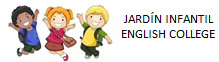 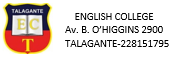 UNIDAD “MI PATRIA, TRADICIONES Y COSTUMBRES”TEMA: Chile mi país, emblemas patrios, juegos típicosNIVEL: Medio Mayor A y B31 de agosto al 11 de sept. 2020 CONTENIDOS -Identificar algunos símbolos patrios (bandera, flor, comida y baile típico).-Escuchar y observar videos relacionados con contenidos.https://www.youtube.com/watch?v=6Ic64AaAl_M    https://www.youtube.com/watch?v=7z0MAd-AFLM leyenda del copihue-Completar trazos siguiendo las líneas segmentadas.-Identificar número 4 y sus cantidades respectivas.https://www.youtube.com/watch?v=aNnAQ7DvgdY&feature=youtu.be-Realizar conteo mecánico hasta el 4.-Identificar vocal E y nombrar elementos que comienzan con ella- Manipular diversos materiales en la realización de sus trabajos.-Realizar manualidad alusiva al tema. (volantín, emboqué).https://www.pinterest.cl/pin/843439836443769268/sent/?invite_code=4e0172f376884dd39a5af132e0cfa1fb&sender=612208280504137077&sfo=1 VOLANTINhttps://www.youtube.com/watch?v=V4Lun91Xkuw&feature=youtu.behttps://www.youtube.com/watch?v=yO_YyiM5oJs&feature=youtu.be EMBOQUE-Comunicar verbalmente, rasgos de su identidad, como su nombre y apellidos.-Realizar tareas del hogar como:1- Untar su pan con mantequilla, mermelada, palta. Etc.2-Coloborar al poner la mesa. (almuerzo- once).Y continuar con la tarea de doblar servilletas (plegado).- Ensayar baile nacional cueca y el costillar (Miss Yolanda).CONTINUAR REFORZANDO CONTENIDO ANTERIORES.-Colores primarios-Figuras geométricas: Círculo, cuadrado. -Nociones espaciales: Arriba- Abajo, Dentro-fuera, cerca –lejos. -Manejar cuantificadores: uno –ninguno.-Identificar conceptos: grande –mediano- chico, abierto-cerrado-Vocal A-Número y cantidad del 1 al 3bandera ,flor, comida y baile típico).-Escuchar y observar videos relacionados con contenidos.-Completar trazos siguiendo las líneas segmentadas.-Identificar  número 4 y sus cantidades respectivas.-Realizar conteo mecánico hasta el 4.- Manipular diversos materiales en la realización de sus trabajos.-Realizar manualidad alusiva al tema.(volantín,emboque). -Comunicar verbalmente, rasgos de su identidad, como su nombre y apellidos.-Realizar tareas del hogar como:1- Untar su pan con mantequilla, mermelada, palta. Etc.2-Coloborar al  poner la mesa. ( almuerzo- once).Y continuar con la tarea de doblar servilletas (plegado).- Bailar baile típico ( Miss Yolanda).-Continuar repasando los contenidos anteriores.